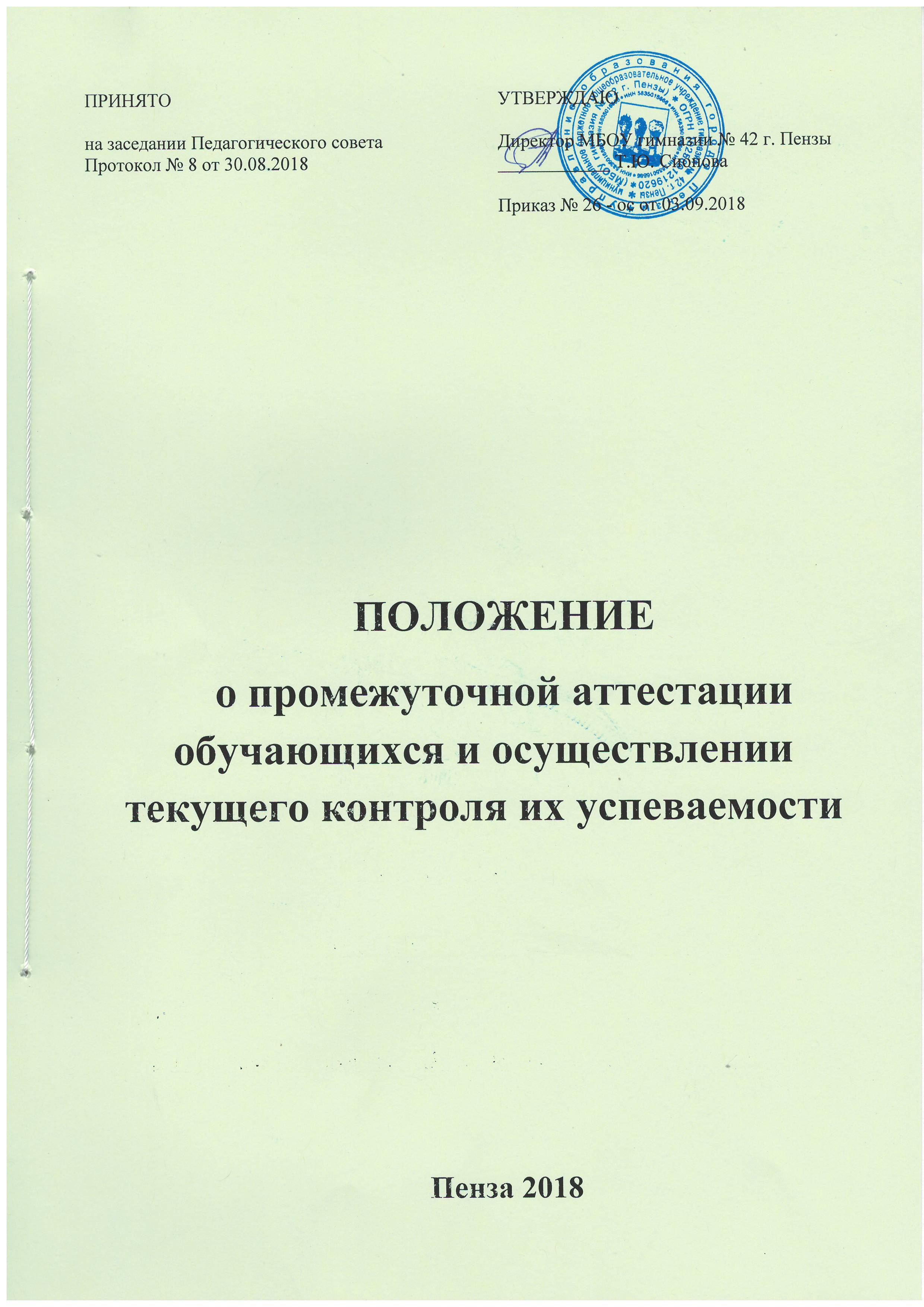 ПОЛОЖЕНИЕо промежуточной аттестации обучающихся и осуществлении текущего контроля их успеваемостиОбщие положения 	1.1. Настоящее Положение разработано в соответствии с Федеральным законом Российской Федерации от 29.12.2012 № 273-ФЗ «Об образовании в Российской Федерации»,  приказом Министерства образования и науки Российской Федерации от 30.08.2013 № 1015 «Об утверждении Порядка организации и осуществления образовательной деятельности по основным общеобразовательным программам – образовательным программам начального общего, основного общего и среднего общего образования»,  Уставом МБОУ гимназии № 42  г. Пензы.1.2. Настоящее Положение о проведении промежуточной аттестации учащихся и осуществлении текущего контроля их успеваемости (далее - Положение) является локальным нормативным актом МБОУ гимназии № . Пензы (далее - Гимназии), регулирующим периодичность, порядок,  систему оценок и формы проведения промежуточной аттестации учащихся и текущего контроля их успеваемости. 1.3. Освоение образовательной программы, в том числе отдельной части или всего объема учебного предмета, курса, дисциплины (модуля) образовательной программы, сопровождается текущим контролем успеваемости и промежуточной аттестацией учащихся. 1.4. Текущий контроль успеваемости учащихся – это систематическая проверка учебных достижений учащихся, проводимая педагогом в ходе осуществления образовательной деятельности в соответствии с образовательной программой. Проведение текущего контроля успеваемости направлено на обеспечение выстраивания образовательного процесса максимально эффективным образом для достижения  результатов освоения основных общеобразовательных программ, предусмотренных федеральным компонентом  государственных образовательных стандартов (ФК ГОС ООО и СОО) и федеральными государственными образовательными стандартами начального общего, основного общего и среднего общего образования (далее – ФГОС).1.5. Промежуточная аттестация – это установление уровня достижения результатов освоения учебных предметов, курсов, дисциплин (модулей), предусмотренных  образовательной программой. Промежуточная аттестация проводится начиная со второго класса.     Промежуточная аттестация подразделяется на четвертную (полугодовую) промежуточную аттестацию, которая проводится по каждому учебному предмету, курсу, дисциплине, модулю по итогам четверти (полугодия), а также годовую промежуточную аттестацию, которая проводится по каждому учебному предмету, курсу, дисциплине, модулю по итогам учебного года.      Сроки проведения промежуточной аттестации определяются образовательной программой.2. Содержание и порядок проведения текущего контроля успеваемости учащихся 	2.1. Текущий контроль успеваемости учащихся проводится в течение учебного периода в целях:- контроля уровня достижения учащимися результатов, предусмотренных образовательной программой;-  оценки соответствия результатов освоения образовательных программ  требованиям ФК ГОС и ФГОС;- проведения учащимся самооценки, оценки его работы педагогическим работником с целью возможного совершенствования  образовательного процесса;2.2. Текущий контроль осуществляется педагогическим работником, реализующим соответствующую часть образовательной программы.2.3. Порядок, формы, периодичность, количество обязательных мероприятий при проведении текущего контроля успеваемости учащихся определяются педагогическим работником с учетом образовательной программы.2.4. Фиксация результатов текущего контроля осуществляется, как правило, по пятибалльной системе. Образовательной программой может быть предусмотрена иная шкала фиксации результатов освоения образовательных программ (например, десятибальная), а также может быть предусмотрена фиксация удовлетворительной  либо неудовлетворительной оценки результатов освоения образовательных программ без разделения на уровни освоения.Текущий контроль успеваемости учащихся первого класса в течение учебного года осуществляется без фиксации достижений учащихся  в виде отметок по пятибалльной системе, допустимо использовать только положительную и не различаемую по уровням фиксацию.2.5. Последствия получения неудовлетворительного результата текущего контроля успеваемости определяются педагогическим работником в соответствии с образовательной программой, и могут включать в себя проведение дополнительной работы с учащимся, индивидуализацию содержания образовательной деятельности учащегося, иную корректировку образовательной деятельности в отношении учащегося.  2.6. Результаты текущего контроля фиксируются в документах (классных журналах).2.7. Текущий контроль включает в себя поурочное, тематическое и четвертное (полугодовое) оценивание результатов учёбы учащихся. Формы поурочного, тематического контроля определяет учитель с учётом контингента обучающихся, содержания учебного материала, используемых им образовательных технологий и тому подобных обстоятельств. Избранные формы текущей аттестации включаются учителем в тематическое планирование изучения программы по предмету. Письменные самостоятельные, фронтальные, групповые и тому подобные работы учащихся обучающего характера после обязательного анализа и оценивания не требуют обязательного переноса отметок в классный журнал. Результаты работ учащихся контрольного характера должны быть отображены в классном журнале, как правило, к следующему уроку по данному предмету. При проведении работы повторно после её анализа отметка выставляется в журнал. 2.8. Формами текущего контроля являются:- письменная проверка – письменный ответ учащегося на один или систему вопросов (заданий). К письменным ответам относятся: домашние, проверочные, лабораторные, практические, контрольные, творческие работы; письменные отчёты  о наблюдениях; письменные ответы на вопросы теста; сочинения, изложения, диктанты, рефераты и другое;- устная проверка – устный ответ учащегося на один или систему вопросов в форме ответа на билеты,  беседы, собеседования и другое;- комбинированная проверка - сочетание письменных и устных форм проверок.Иные формы промежуточной аттестации могут предусматриваться образовательной программой. 2.9. Успеваемость учащихся, занимающихся по индивидуальному учебному плану, подлежит текущему контролю с учетом особенностей освоения образовательной программы, предусмотренных индивидуальным учебным планом. 2.10. Педагогические работники доводят до сведения родителей (законных представителей)  сведения о результатах текущего контроля успеваемости учащихся как посредством заполнения предусмотренных документов, в том числе в электронной форме (дневник учащегося, электронный дневник), так и по запросу родителей (законных представителей) учащихся. Педагогические работники в рамках работы с родителями (законными представителями) учащихся обязаны прокомментировать результаты текущего контроля успеваемости учащихся в устной форме. Родители (законные представители) имеют право на получение информации об итогах текущего контроля успеваемости учащегося в письменной форме в виде выписки из соответствующих документов, для чего должны обратиться к классному руководителю.3. Порядок проведения промежуточной аттестации	3.1. Целями проведения промежуточной аттестации являются:- объективное установление фактического уровня освоения образовательной программы и достижения результатов освоения образовательной программы; - соотнесение этого уровня с требованиями ФК ГОС и ФГОС;- оценка достижений конкретного учащегося, позволяющая выявить пробелы в освоении им образовательной программы и учитывать индивидуальные потребности учащегося в осуществлении образовательной деятельности,- оценка динамики индивидуальных образовательных достижений, продвижения в достижении планируемых результатов освоения образовательной программы3.2. Промежуточная аттестация в Гимназии  проводится на основе принципов объективности, беспристрастности. Оценка результатов освоения учащимися образовательных программ осуществляется в зависимости от достигнутых учащимся результатов и не может быть поставлена в зависимость от формы получения образования, формы обучения, факта пользования платными дополнительными образовательными услугами и иных подобных обстоятельств. 3.3. Формами промежуточной аттестации являются:- письменная проверка – письменный ответ учащегося на один или систему вопросов (заданий). К письменным ответам относятся: домашние, проверочные, лабораторные, практические, контрольные, творческие работы; письменные отчёты  о наблюдениях; письменные ответы на вопросы теста; сочинения, изложения, диктанты, рефераты и другое;- устная проверка – устный ответ учащегося на один или систему вопросов в форме ответа на билеты,  беседы, собеседования и другое;- комбинированная проверка - сочетание письменных и устных форм проверок.Иные формы промежуточной аттестации могут предусматриваться образовательной программой. В случаях, предусмотренных образовательной программой, в качестве результатов промежуточной аттестации могут быть зачтены выполнение иных заданий, проектов в ходе образовательной деятельности, результаты участия в олимпиадах, конкурсах, конференциях, иных подобных мероприятиях. Образовательной программой может быть предусмотрена накопительная балльная система зачета результатов деятельности обучающегося. 3.4. Фиксация результатов промежуточной аттестации осуществляется по пятибалльной системе в классном журнале. Образовательной программой может быть предусмотрена фиксация удовлетворительного  либо неудовлетворительного результата промежуточной аттестации без разделения на уровни.3.5. Промежуточная аттестация обучающихся проводится:во 2-9-х классах по учебным предметам  с недельной нагрузкой более одного учебного часа по учебным четвертям; по одному часу – по полугодиям;в 10-11 классах - по полугодиям.3.6. Итоговые отметки за четверть (полугодие)  выставляются в баллах обучающимся 2-9-х классов (10-11-х классов). Для успешной адаптации 5-х классов итоговые оценки  за первую  четверть не выставляются. 3.7. В промежуточной аттестации обучающихся, находящихся на лечении в санатории, стационаре, учитываются   отметки, полученные в учебном заведении при лечебном учреждении.3.8. Дети-инвалиды, а также учащиеся, обучавшиеся на дому, решением педагогического совета могут быть освобождены от контрольных мероприятий, сопровождающих промежуточную аттестацию. Их аттестация проводится по текущим оценкам соответственно за четверть, полугодие или учебный год.3.9. Четвертная аттестация 
3.9.1. Четвертная аттестация учащихся 2-х – 9-х классов осуществляется по текущим оценкам, полученным учащимися в течение четверти.3.9.2. Четвертная оценка по каждому предмету определяется путем вычисления среднего арифметического текущих оценок с последующим округлением до целого числа от 1 до 5:- отметка «5» выставляется при значении среднего арифметического 4,6-5,0- отметка «4» выставляется при значении среднего арифметического 3,6-4,5- отметка «3» выставляется при значении среднего арифметического больше или равно 2,6-3,5-отметка «2» выставляется при значении среднего арифметического 2-2,53.9.3. При учебной нагрузке по предмету два и более часа в неделю четвертная оценка считается обоснованной при наличии у обучающегося в классном журнале не менее трех текущих оценок по данному предмету. 3.9.4. Учащимся, пропустившим в течение четверти значительное число занятий по болезни (более 50%)  и имеющим по этой причине менее трех текущих оценок, решением педагогического совета предоставляется срок продолжительностью не более одного месяца для самостоятельного изучения пропущенного материала и сдачи по нему зачетов.Данное решение в письменном виде доводится классными руководителями до сведения родителей учащихся, которые несут ответственность за освоение их детьми пропущенного материала.Зачеты по пропущенному материалу принимаются учителем, обучающим данных учащихся по этому предмету.По результатам зачетов и имеющихся текущих оценок учителем выставляется четвертная оценка, которая утверждается педагогическим советом как результат четвертной аттестации.3.9.5. Учащиеся, имеющие менее трех текущих оценок вследствие систематических пропусков занятий без уважительной причины, обязаны сдать зачеты по пропущенному материалу в сроки, установленные учителем, по согласованию с администрацией гимназии.Письменное уведомление о сдаче зачетов с указанием даты их проведения направляется классным руководителем родителям учащегося не позднее, чем за две недели до окончания четверти. При этом ответственность за освоение пропущенного материала и своевременную явку учащегося в гимназию для сдачи зачета несут его родители.По результатам зачетов и имеющихся текущих оценок учителем выставляется четвертная оценка, которая утверждается педагогическим советом как результат четвертной аттестации.3.10. Полугодовая аттестация. 3.10.1. Полугодовая промежуточная аттестация учащихся 5-х – 9-х классов осуществляется по текущим оценкам, полученным учащимися в течение полугодия - по предметам с недельной нагрузкой 1 час3.10.2. Промежуточная аттестация учащихся 10-11 классов по итогам полугодия проводится в видетестирования по русскому языку и математике (в формате ЕГЭ); тестирования по 2-м профильным предметам (в формате ЕГЭ) – для учащихся профильных классов; тестирования по 2-м предметам по выбору (в формате ЕГЭ) – для учащихся классов универсального обучения;практического зачета по физической культуре;по остальным предметам учебного плана по одной из форм:защита проекта, реферата, творческой работы;зачет (устный или письменный) по вопросам или по билетам;тестирование; контрольная работа;контрольный срез;собеседование;сочинение, изложение, аудирование.3.10.3. Все формы промежуточной аттестации определяются и утверждаются методическими объединениями учителей по соответствующим предметам.3.10.4. От зачетных мероприятий (за исключением тестирования в формате ЕГЭ) в рамках полугодовой аттестации по решению педагогического совета могут быть освобождены обучающиеся 10-11 классов при условии отсутствия пропусков занятий и отсутствии текущих отметок «1», «2», «3».3.10.5. Оценка по предмету считается обоснованной при наличии у учащегося в классном журнале не менее трех текущих оценок по данному предмету. В противном случае аттестация учащихся осуществляется с выполнением процедуры, указанной в пунктах 3.9.4. и 3.9.5.3.10.6. Полугодовая оценка определяется путем вычисления среднего арифметического текущих оценок с последующим округлением до целого числа от 1 до 5.- отметка «5» выставляется при значении среднего арифметического 4,6-5,0- отметка «4» выставляется при значении среднего арифметического 3,6-4,5- отметка «3» выставляется при значении среднего арифметического больше или равно 2,6-3,5-отметка «2» выставляется при значении среднего арифметического 2-2,53.10.7. Оценка по русскому языку и математике, профильным предметам (в профильным классах), двум предметам по выбору учащегося (в классах универсального обучения) за  полугодие в 10-х – 11-х классах выставляется с учетом результатов полугодовых административных контрольных работ как средняя между оценкой за административную контрольную работу и средним арифметическим текущих оценок с учетом округления в соответствии с пунктом 3.10.6.3.10.8. Административные контрольные работы проводятся в течение последних 15 календарных дней I полугодия по расписанию, утвержденному директором гимназии, которое вывешивается на доске объявлений не позднее, чем за неделю до начала проведения работ.       	Аттестационные мероприятия проводятся в часы проведения уроков по данному предмету согласно расписанию занятий. В один день проводится не более одного аттестационного мероприятия.  Задания и тексты административных контрольных работ разрабатываются МО учителей-предметников и утверждаются директором Гимназии.3.10.9. При неудовлетворительной оценке по административной контрольной работе учащемуся до окончания полугодия предоставляется возможность повторно выполнить работу с использованием дополнительных вариантов заданий и текстов.В случае неудовлетворительной оценки за повторное выполнение административной контрольной работы учащемуся выставляется за полугодие оценка «2».	3.11. Годовая аттестация.3.11.1. Годовая промежуточная аттестация проводится в соответствии с утвержденным годовым календарным учебным графиком ориентировочно с конца апреля до середины мая (2-4 классы), с 10 по 24 мая (5-8, 10-е классы) в виде административных контрольных работ. Годовая промежуточная аттестация осуществляется в соответствии с расписанием, утверждаемым директором Гимназии. Расписание вывешивается на доске объявлений не позднее, чем за две недели до начала аттестации.3.11.2. Аттестационные мероприятия проводятся в часы проведения уроков по данному предмету согласно расписанию занятий. В один день проводится не более одного аттестационного мероприятия.  3.11.3. На педагогическом совете обсуждается вопрос о формах проведения промежуточной аттестации; доводится до сведения участников образовательного процесса сроки и перечень предметов, по которым проводятся письменные контрольные работы по единым тестам, разработанным муниципальным органом управления образования, или по контрольно-измерительным материалам, разработанным методическими объединениями учителей; обсуждается состав наблюдательной и оценочной комиссий для проведения годовых контрольных работ, устанавливаются сроки аттестационного периода.3.11.4. Сроки проведения годовой промежуточной аттестации для учащихся, пропустивших ее по уважительным причинам, а также выезжающих до окончания учебного года в лечебно-оздоровительные учреждения, на олимпиады, спортивные соревнования и т.д. устанавливаются администрацией Гимназии.3.11.5. Классные руководители доводят до сведения учащихся и их родителей (законных представителей) предметы и форму промежуточной аттестации. 3.11.6.	Присутствие представителей из числа наблюдательной комиссии в каждой учебной аудитории во время проведения годовой контрольной работы является обязательным.	С целью обеспечения максимально объективной оценки выполненных работ осуществляется коллегиальная проверка оценочной комиссией.3.11.7. От контрольных мероприятий в период промежуточной аттестации в переводных классах по решению педагогического совета могут быть освобождены: - отличники учёбы; - победители и призёры  предметных олимпиад, конкурсов, НПК (муниципального, областного, всероссийского уровней);- учащиеся, имеющие положительные годовые отметки по всем предметам в особых случаях:по состоянию здоровья согласно заключению медицинской комиссии;в связи с экстренным переездом в другой населённый пункт, на новое место жительства;по семейным обстоятельствам, имеющим объективные основания для освобождения от итоговых контрольных работ.3.11.8. Состав оценочной и наблюдательной комиссий утверждается приказом директора Гимназии и сроки подачи контрольно-измерительных материалов на утверждение директору определяются приказом по Гимназии. 3.11.9. Годовая промежуточная аттестация учащихся проводится:- в  4-х классах –  по русскому языку и  математике с использованием механизмов независимой оценки знаний; 
- в 5-х и 6-х классах  - по русскому языку,  математике, английскому языку в форме годовых контрольных работ; 
- в 7-х и 8-х классах  в форме административных контрольных работ по русскому языку, математике, английскому языку а также административных контрольных работ по 1-2 предметам федерального компонента учебного плана Гимназии; 
- в 10-х  классах в форме тестовых  административных контрольных работ (в формате ЕГЭ) по русскому языку и математике и 2-х предметов по выбору в классе универсального обучения,  в профильных 10-х классах  - по 2-м предметам, соответствующим профилю обучения.3.11.10. Учащийся и его родители (законные представители) имеют право ознакомиться с письменной работой, проверенной аттестационной комиссией, и в случае несогласия с выставленной отметкой в 3-дневный срок подать в письменной форме апелляцию на имя директора гимназии.3.11.11. Оценка за годовую контрольную работу выставляется в классный журнал и учитывается при выставлении годовой оценки по соответствующей дисциплине. Например:или3.11.12. По остальным предметам учебного плана аттестация за год определяется учителем-предметником как среднее арифметическое оценок за четверти (полугодия). Округление результата проводится в сторону результатов промежуточной аттестации за последнюю четверть (полугодие):Например:или3.11.13. Результаты годовой аттестации являются основанием для допуска учащихся 9-х и 11-х классов к государственной (итоговой) аттестации.Решением педагогического совета гимназии к государственной (итоговой) аттестации допускаются учащиеся 9-х и 11-х классов, успешно освоившие программы обучения по всем предметам учебного плана.3.11.14. Репетиционные и диагностические тестирования, административные контрольные работы, а так же другие формы независимой оценки качества знаний учащихся, проводимые в конце учебного года (полугодия), являются альтернативой  аттестационных мероприятий и могут быть засчитаны в качестве промежуточной (полугодовой/годовой) аттестации по решению педагогического совета гимназии.3.11.15. Обучающиеся переводных классов, имеющие по всем предметам, изучавшимся в данном классе, четвертные и годовые отметки «отлично», награждаются похвальным листом «За отличные успехи в учении».3.11.16. Обучающиеся выпускных классов, имеющие по учебным предметам полугодовые и годовые отметки отлично и успешно прошедшие по данному предмету государственную итоговую аттестацию и/или имеющие достижения по данному предмету (призеры, победители  олимпиад, НПК муниципального, регионального, всероссийского, международного уровней) награждаются грамотой «За особые успехи в изучении предмета».4. Формы и методы оценки обучающихся по ФГОС  	 4.1. Промежуточная аттестация (итоговый контроль) в переводных классах может проводиться в следующих    формах: итоговая контрольная работа, диктант, тестирование и другие формы. 	 4.2. В связи с переходом на ФГОС НОО второго поколения производить следующие мероприятия по оценке достижений планируемых результатов:- оценивать личностные, метапредметные, предметные результаты образования обучающихся начальных классов, используя комплексный подход.- организовать работу по накопительной системе оценки в рамках «Портфеля достижений» обучающихся 1 - 4-х классов по трём направлениям:● систематизированные материалы наблюдений (оценочные листы, материалы наблюдений и т.д.);● выборка детских творческих работ, стартовая диагностика, промежуточные и итоговые стандартизированные работы по русскому языку, математике, окружающему миру;●материалы, характеризирующие достижения обучающихся в рамках внеучебной и досуговой деятельности (результаты участия в олимпиадах, конкурсах, выставках, смотрах, спортивных мероприятиях и т. д.)- итоговую оценку выпускника начальной школы формировать на основе накопленной оценки по всем учебным предметам и оценок за выполнение трёх итоговых работ (по русскому языку, математике и комплексной работе на межпредметной основе).4.3. В соответствии с ФГОС меняется инструментарий — формы и методы оценки. Изменяется традиционная оценочно-отметочная шкала (пятибалльная). Шкала становится по принципу «прибавления» и «уровневого подхода» - решение учеником простой учебной задачи, части задачи оценивается как безусловный успех, но на элементарном уровне, за которым следует более высокий уровень, к нему ученик может стремиться.За каждую учебную задачу или группу заданий (задач), показывающую овладение конкретным действием (умением), определяется и по возможности ставится отдельная отметка.Главным средством накопления информации об образовательных результатах ученика становится «Портфель достижений» (портфолио). Официальный классный журнал не отменяется, но итоговая отметка за начальную школу (решение о переводе на следующую ступень образования) принимается не на основе годовых предметных отметок в журнале, а на основе всех результатов (предметных, метапредметных, личностных, учебных и внеучебных), накопленных в «Портфеле достижений» ученика за четыре года обучения в начальной школе.«Портфель достижений» - обязательный компонент определения итоговой оценки в Основной образовательной программе, дополняющей Федеральный государственный образовательный стандарт. «Портфель достижений ученика» - это сборник работ и результатов, которые показывают усилия, прогресс и достижения ученика в разных областях (учеба, творчество, общение, здоровье, полезный людям труд и т.д.), а также самоанализ учеником своих текущих достижений и недостатков, позволяющих самому определять цели своего дальнейшего развития.        Основные разделы «Портфеля достижений ученика»: - показатели предметных результатов (контрольные работы,   данные из таблиц - результатов, выборки проектных, творческих и других работ по разным предметам); - показатели метапредметных результатов (способы деятельности, применимые как в рамках образовательного процесса, так и при решении проблем в реальных жизненных ситуациях, освоенные обучающимися на базе одного, нескольких или всех учебных предметов); - показатели личностных результатов (прежде всего во внеучебной деятельности), включающих готовность и способность обучающихся саморазвитию, сформированность мотивации к обучению и познанию, ценностно-смысловые установки обучающихся, отражающие их индивидуально-личностные позиции, социальные компетенции, личностные качества; сформированность основ гражданской идентичности.Пополнять «Портфель достижений» и оценивать его материалы должен ученик. Учитель же раз в четверть пополняет лишь небольшую обязательную часть (после контрольных работ), а в остальном обучает ученика порядку пополнения портфеля основным набором материалов и их оцениванию по качественной шкале: «нормально», «хорошо», «почти отлично», «отлично», «превосходно».      4.8. Новые средства, формы и методы оценки должны обеспечить комплексную оценку результатов. Это не отдельные отметки по отдельным предметам, а общая характеристика всего приобретенного учеником — его личностные, метапредметные и предметные результаты. Педагог сводит все данные диагностик в простые таблицы образовательных результатов. Все помещаемые в таблицах оценки и отметки являются необходимым условием для принятия решений по педагогической помощи и поддержке каждого ученика в том, что ему необходимо на данном этапе его развития.Система оценки результатов ФГОСРезультаты ученика - это действия (умения) по использованию знаний в ходе решения задач (личностных, метапредметных, предметных). Отдельные действия достойны оценки (словесной характеристики), а решение полноценной задачи - оценки и отметки (знака фиксации в определенной системе).Результаты на уроке оценивает сам ученик по алгоритму самооценки. Учитель имеет право скорректировать оценку и отметку, если докажет, что ученик завысил их. После уроков за письменные задания оценку и отметку определяет учитель. Ученик имеет право изменить эту оценку и отметку, если докажет, что она завышена или занижена.Оценка ставится за каждую учебную задачу, показывающую овладение конкретным действием (умением).В соответствии с требованиями ФГОС вводятся «Таблицы образовательных результатов». Таблицы составляются из перечня действий (умений), которыми должен и может овладеть ученик. Таблицы образовательных результатов размещаются в «Рабочем журнале учителя» в бумажном или электронном варианте. «Рабочий журнал учителя» - это блокнот для рабочих записей. Он необходим для фиксации и хранения информации о динамике развития ученика, которая не может быть отображена в официальном классном журнале. В таблице отметки выставляются в графу того действия (умения), которое было основным в ходе решения конкретной задачи. Отметки выставляются по 5-балльной системе.Необходимо три группы таблиц: - таблицы ПРЕДМЕТНЫХ результатов – литературное чтение (1-4 классы), русский язык (1-4 классы), математика (1-4 классы), окружающий мир (1-4 классы), технология (1-4 классы), изобразительное искусство (1-4 классы); - таблицы МЕТАПРЕДМЕТНЫХ результатов: регулятивные универсальные учебные действия (1,2,3-4 классы), познавательные универсальные учебные действия (1, 2, 3-4 классы), коммуникативные универсальные учебные действия (1-2, 3-4 классы); - таблицы ЛИЧНОСТНЫХ неперсонифицированных результатов (1-2, 3-4 классов).Отметки заносятся в таблицы результатов. Обязательно (минимум) за            метапредметные и личностные неперсонифицированные диагностические работы (один раз в год - обязательно); за предметные контрольные работы (один раз в четверть - обязательно). По желанию и возможностям учителя (максимум) за любые другие задания (письменные или устные) - от урока к уроку - по решению учителя и школы.Типы оценок — текущие, за задачи, решенные при изучении новой темы (выставляются по желанию ученика), за тематические проверочные (контрольные) работы (отметки выставляются обязательно всем ученикам) с правом пересдачи хотя бы один раз.Критерии оценивания по признакам трех уровней успешности:      - необходимый уровень (базовый) - решение типовой задачи, подобной тем, что решали            уже много раз, где требовались отработанные действия (раздел «Ученик научится» Образовательной программы) и усвоенные знания, входящие в опорную систему знаний предмета в программе. Это достаточно для продолжения образования, это возможно и необходимо всем научиться. Качественные оценки «хорошо, но не отлично» или «нормально» (решение задачи с недочетами);            - повышенный уровень (программный) — решение нестандартной задачи, где потребовалось действие в новой, непривычной ситуации (в том числе действия из раздела «Ученик может научиться» Образовательной программы), либо использование новых, усваиваемых в данный момент знаний (в том числе выходящих за рамки опорной системы знаний по предмету). Умение действовать в нестандартной ситуации - это отличие от необходимого всем уровня. Качественные оценки «отлично» или «почти отлично» (решение задачи с недочетами). Максимальный уровень (необязательный) - решение не изучавшейся в классе «сверхзадачи», для которой потребовались самостоятельно добытые, не изучавшиеся знания, либо новые, самостоятельно усвоенные умения и действия, требуемые на следующих ступенях образования. Это демонстрирует исключительные успехи отдельных учеников по отдельным темам сверх школьных требований, качественная оценка «превосходно».Определение итоговых оценок:           - предметные четвертные оценки/отметки определяются по таблицам предметных результатов (среднее  арифметическое баллов);           - итоговая оценка за ступень начальной школы определяется на основе положительных результатов, накопленных учеником в «Портфеле достижений», а также на основе итоговой диагностики предметных и метапредметных результатов.Итоговая оценка за ступень начальной школы - это словесная            характеристика достижений ученика,   которая создается на основании трех показателей:           - комплексной накопленной оценки (вывода по «Портфелю достижений» - совокупность всех образовательных результатов);           - результатов итоговых диагностических работ по русскому языку и математике (освоение опорной системы знаний  - через решение задач);           - результатов предварительных диагностических работ по УУД за 4-й класс и итоговой комплексной межпредметной диагностической работы (уровень метапредметных действий с предметными и надпредметными знаниями). На основе трех этих показателей педагогами-экспертами формулируется один из трех возможных выводов-оценок результатов по предметам и УУД принимается педагогами-экспертами на основании динамики и в пользу ученика.На основании итоговой оценки принимается решение Педагогического совета о переводе ученика на следующую ступень образования.— Вывод-оценка (о возможности продолжения образования на следующей ступени)— Показатели (процентные показатели установлены в ООП)— Комплексная оценка (данные «Портфеля достижений»)— Итоговые работы (русский язык, математика и межпредметная работа) 1.-  Не овладел опорной системой знаний и необходимыми учебными действиями    - Не зафиксировано достижение планируемых результатов по всем разделам образовательной программы (предметные, метапредметные, личностные результаты)      -   Правильно выполнено менее 50% заданий необходимого (базового) уровня2. - Овладел опорной системой знаний и необходимыми учебными действиями, способен использовать их для решения простых стандартных задач.    - Достижение планируемых результатов по всем основным разделам образовательной программы как минимум с оценкой «зачтено»/«нормально».   -  Правильно НЕ менее 50% заданий необходимого (базового) уровня.3. - Овладел опорной системой знаний на уровне осознанного црименения учебных действий, в том числе при решении нестандартных задач. - Достижение планируемых  результатов НЕ менее чем по половине разделов образовательной программы с оценкой «хорошо» или «отлично». - Правильно не менее 65% заданий необходимого (базового) уровня и не менее 50% от  максимального балла за выполнение заданий повышенного уровня.5.11. В первом классе вместо балльных отметок допустимо использовать только положительную и не различаемую по уровням фиксацию: учитель у себя в таблице результатов ставит +, -, ученик у себя в дневнике или тетради также ставит «+» или закрашивает - в кружок. В последующих классах при появлении балльных отметок правило используется целиком: отметка может быть поставлена не за «общую активность», не за «отдельные реплики», а только за самостоятельное решение учеником учебной задачи (выполнение задания). Права и обязанности участников образовательного процесса	6.1. Обучающиеся гимназии и их родители под руководством классных руководителей создают необходимые комфортные условия в помещениях, отведенных для проведения итоговых контрольных работ.	6.2. Руководитель общеобразовательного учреждения (его заместитель по учебно-   воспитательной работе) обязан: - на педагогическом совете обсудить вопрос о формах проведения промежуточной аттестации и итоговых работ обучающихся;- довести до сведения участников образовательного процесса сроки и перечень предметов, по которым проводятся письменные итоговые работы по единым текстам, разработанным государственными или муниципальными органами управления образованием; - утвердить состав аттестационных комиссий по предметам; - утвердить расписание итоговых аттестационных работ; - решить вопрос об освобождении обучающихся от итогового контроля и провести их аттестацию на основе текущей аттестации; - представить анализ итоговых работ обучающихся на методическое объединение и педсовет.     	6.3. Неудовлетворительные результаты четвертной (полугодовой) промежуточной аттестации по одному или нескольким предметам или непрохождение промежуточной аттестации при отсутствии уважительных причин признаются академической задолженностью.     		6.4. Обучающиеся обязаны ликвидировать академическую задолженность.Ответственность за ликвидацию неудовлетворительных отметок по итогам аттестации возлагается на обучающегося и его родителей.     	6.5. Гимназия и родители (законные представители) обязаны создать условия для ликвидации академической задолженности и обеспечить контроль за своевременностью ее ликвидации.6.6. Обучающиеся, имеющие академическую задолженность, вправе пройти промежуточную аттестацию по соответствующему предмету не более двух раз в установленные сроки (в пределах одного года с момента образования академической задолженности).     	Сроки проведения повторной аттестации определяются приказом директора Гимназии. Для проведения промежуточной аттестации повторно создается комиссия.   	6.7. В случае неудовлетворительной отметки по итогам аттестации по предмету обучающийся, не имеющий пропусков без уважительной причины, либо не аттестованный по уважительной причине за текущий период, имеет право на коррекцию знаний с помощью учителей. Коррекция знаний обучающегося проводится учителями Гимназии во время консультаций в течение учебного года, на дополнительных занятиях по согласованию с родителями. График дополнительных занятий в каникулы составляется учителем в соответствии с планом работы Гимназии в каникулы и учебной нагрузкой учителя и утверждается заместителем директора по УВР. 
 	7. Порядок перевода учащихся в следующий класс 	7.1. Учащиеся, освоившие в полном объёме соответствующую часть образовательной программы, переводятся в следующий класс.7.2. Неудовлетворительные результаты промежуточной аттестации по одному или нескольким учебным предметам, курсам, дисциплинам (модулям) образовательной программы или непрохождение промежуточной аттестации при отсутствии уважительных причин признаются академической задолженностью. 7.3. Учащиеся обязаны ликвидировать академическую задолженность.7.4. Организация создает  условия учащемуся для ликвидации академической задолженности и обеспечивает контроль за своевременностью ее ликвидации.7.5. Учащиеся, имеющие академическую задолженность, вправе пройти промежуточную аттестацию по соответствующему учебному предмету, курсу, дисциплине (модулю) не более двух раз в сроки, определяемые Гимназией,   в установленный данным пунктом срок с момента образования академической задолженности. В указанный период не включаются время болезни учащегося, нахождение его в отпуске по беременности и родам.Учащиеся обязаны ликвидировать академическую задолженность не позднее 31 мая (первый срок устранения задолженности), 31 августа (повторно). 7.6. Для проведения промежуточной аттестации при ликвидации академической задолженности во второй раз Организацией создается комиссия. 7.7. Не допускается взимание платы с учащихся за прохождение промежуточной аттестации.7.8. Учащиеся, не прошедшие промежуточную аттестацию по уважительным причинам или имеющие академическую задолженность, переводятся в следующий класс  условно. 7.9. Учащиеся в Организации по образовательным программам начального общего, основного общего образования, среднего общего образования, не ликвидировавшие в установленные сроки академической задолженности с момента ее образования, по усмотрению их родителей (законных представителей) оставляются на повторное обучение, переводятся на обучение по адаптированным образовательным программам в соответствии с рекомендациями психолого-медико-педагогической комиссии либо на обучение по индивидуальному учебному плану.Организация информирует родителей учащегося о необходимости принятия решения об организации дальнейшего обучения учащегося в письменной форме.8. Особенности проведения промежуточной аттестации экстернов8.1. Промежуточная аттестация экстернов проводится в соответствии с настоящим положением в сроки и в формах, предусмотренных образовательной программой, в порядке, установленном настоящим положением.  8.2. По заявлению экстерна образовательная организация вправе установить индивидуальный срок проведения промежуточной аттестации. 8.3. Гражданин, желающий пройти промежуточную аттестацию в образовательной организации, (его законные представители) имеет право на получение информации о сроках, формах и порядке проведения промежуточной аттестации, а также о порядке зачисления экстерном в образовательную организацию. 8.4. Гражданин, желающий пройти промежуточную аттестацию (его законные представители) должен подать заявление о зачислении его экстерном в образовательную организацию не позднее, чем за 5 дней до начала проведения соответствующей промежуточной аттестации. В ином случае гражданин к проведению промежуточной аттестации в указанный срок не допускается, за исключением случая, предусмотренного пунктом 5.2 настоящего Положения. 1 четверть2 четверть3 четверть4 четвертьГодовая контрольная работагод43344/5443343/2333444/5433443/2334344/5434343/2343434/5443433/2344334/5444333/231 полугодие2 полугодиеГодовая контрольная работагод344/54343/23434/54433/231 четверть2 четверть3 четверть4 четвертьгод43344334443434443433443331 полугодие2 полугодиегод344433